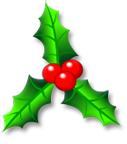                       4th December 2015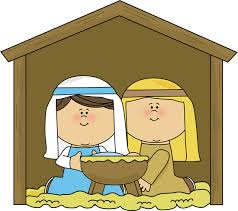 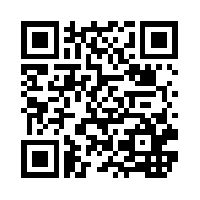 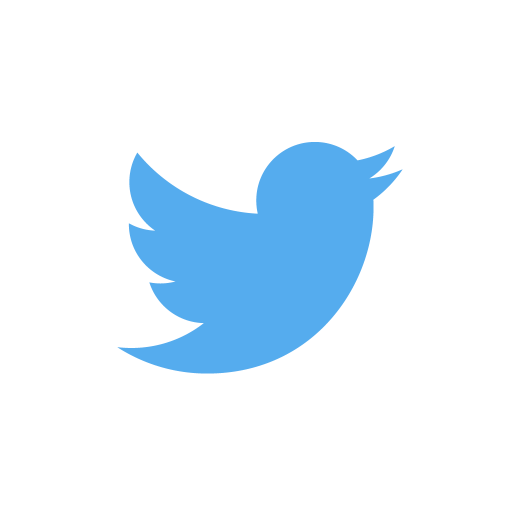 EMprimary			Thank you, God Bless - Mrs Appah